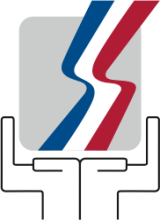 República DominicanaMINISTERIO DE TRABAJOAño de la Superación del AnalfabetismoOFICINA DE ACCESO A LA INFORMACION PUBLICAESTADISTICAS DEL MES DE ENERO - MAYO 2014RECEPCIONISTAS SEDE PRINCIPALRECEPCIONISTAS SEDE PRINCIPALMESUSUARIOS ATENDIDOSEnero5,872Febrero3,360Marzo3,069Abril2,858Mayo3,288